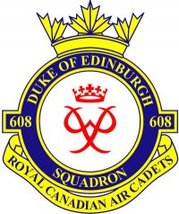 Dear Parents/Guardians,Below is the kit list for the March Break trip to Toronto. We will be wearing full uniforms (tunic, tie, parka) the whole time. Overnight we will be sleeping at the Denison Armouries on cots. Bring a sleeping bag or blanket to sleep with. There will be shower facilities available. Departure at 0800hrs; we are aiming for a later arrival time than anticipated of 1815hrs (6:15PM).Justin LeadbeaterCaptain Commanding Officer(613) 827-2320Lead_beater@hotmail.comItem DescriptionQuantityHEALTH CARD1Sleeping Bag / blanket1Pillow1Socks2Undergarments 2Sleepwear/Pajamas 1 setHygiene kit:1deodorant1tooth brush1tooth paste1floss1shampoo1soap1face cloth1towel1shower sandals 1 pairshaving kit (males)1Spending Money$